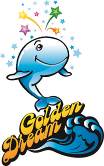 Программа17/04/21 – заезд участников. Поселение в отелях.18/04/21 –  разводка номеров для танцоров. 8-00 — 9-00,саунд-чек для вокалистов, 9-00 — 10-0010-30 -  - Церемония открытия. Большой Зал КДЦ «Днепропресс» ул. Ермоловой, 35 После окончания конкурса — торжественное награждение всех участников дипломами, медалями, кубками, ценными призами, ДЕНЕЖНЫМИ ПРЕМИЯМИ. Номинации и категорииТворческие коллективы и солисты могут принять участие в следующих номинациях:Соло, дуэты: эстрадный, народный, академический и джазовый вокалШоу-группы, вокальные коллективы: эстрадный, академический, народный и джазовый вокалТанцевальные коллективы и солисты (хореография): современные, эстрадные, бальные и народные танцы классический и стилизованный танец; данс-соло, уличные танцыФольклорные коллективы, соло-исполнители, дуэты, народные ансамблиИнструментальная музыка: солисты, дуэты, ансамбли, духовые оркестры.Цирковые коллективы (кроме «воздуха»)Театры мод: исторический и сценический костюм, детская и подростковая одеждаШоу — театры.Возрастные категории:Регламент выступлений:Шоу-группы, вокальные коллективы – 2 песни, солисты (вокал) – 2 песни. Песни на любом языкеХореографические, цирковые коллективы, театры мод – 2 номера общей продолжительностью не более 15 минутХоровые и фольклорные коллективы, ансамбли народного творчества представляют программу общей длительностью номеров до 15 минутПредставляемые на конкурс в номинациях «Театр мод» коллекции должны отвечать следующим требованиям: - художественная выразительность и зрелищная яркость коллекции;- гармоничность стилевого и образного решения;- продолжительность показа одной коллекции не более 10 минутКонкурсную программу участники фестиваля (вокалисты) представляют с фонограммой (-)Все фонограммы вокальных исполнителей, а также музыкальное сопровождение хореографических, театральных и других номеров должны быть представлены на флэш – накопителях.Правила подачи заявок:Для участия в фестивале необходимо до 31 марта 2021 года выслать в адрес оргкомитета Заявку установленного образца с подписью ответственных лиц (для коллектива – руководителя, для солистов - родители).По мере поступления Заявок оргкомитет фестиваля рассылает официальные приглашения.Условия участия:Действующее Положение размещается на официальном Интернет-сайте фестиваля http://www.childmusicfest.com/. Организаторы обращают особое внимание участников на необходимость ознакомления с действующим Положением.Участники соглашаются с правом Организаторов на использование аудио-, видео- и фото- материалов, полученных из заявок, записи конкурса и т.п. источников – в маркетинговых и рекламных целях.  Каждый приглашенный участник прибывает на фестиваль в сроки, указанные в официальном приглашении.  Участники Фестиваля вносят аккредитационный взнос:солисты — 800 грн.Дуэт, трио, квартет — 400 грн. За каждого участника.Коллективы численностью до 10 человек — 200 грн. За каждого участника.Коллективы численностью до 20 человек —150 грн. За каждого участника.Коллективы численностью до 30 человек и выше — 120 грн. За каждого участника.Для расчета проживания и питания в  отелях необходимо направить заявку (список ФИО расселения с указанием даты рождения в адрес оргкомитетаПроживание и/или питание в дополнительные дни (до или после фестиваля) возможно при условии предварительного согласования с оргкомитетомСолисты (вокал и хореография), принимающие дополнительное участие в фестивале в составе дуэтов или коллективов, вносят дополнительную оплату в размере 200грн. за 1 участника за каждую дополнительную номинациюКоллективы или солисты, участвующие в фестивале в нескольких номинациях, производят дополнительную оплату по согласованию с орг.комитетом  за 1 участника за каждую дополнительную номинацию.Производство расчетов подтверждается соответствующими финансовыми документамиВопросы прибытия и отбытия участники решают самостоятельноОтветственность за жизнь и здоровье детей во время проведения фестиваля несут руководители групп, для солистов – родители.Определение призеров:Победителей (обладателей Гран-при, Лауреатов и Дипломантов фестиваля) в каждой возрастной категории и в каждой номинации оценивает компетентное Жюри, решение которого не оспаривается.Присуждается Гран — При — Малое (Для участников младших возрастных номинаций от 3 до 9 лет)Присуждается Гран — При Большое (Для участников  возрастных номинаций от 10 лет)Впервые! Призовой денежный фонд фестиваля  - 140000грн. Присуждается частями в разных номинациях и вручается Меценатом фестиваля по его усмотрению.Присуждаются звания:Участник фестиваляДипломант I -  II -  III категории  Лауреат I -  II -  III категорииОбладатели Гран — При Малого и Большого.Участники фестиваля награждаются спонсорскими ценными подарками.Также жюри определяет получателей сертификатов на участие в Международных фестивалях «GOLDEN DREAM - ЗОЛОТАЯ МЕЧТА», проходящих в Греции, Болгарии и США. Сертификаты дают право на льготу при оплате организационного взноса. Размер льготы зависит от типа сертификата. Руководители коллективов/солистов, занявших призовые места или отмеченные специальными дипломами жюри, награждаются именными почетными грамотами и дипломамиПриглашаем Вас принять участие в наших фестивалях! Подробности – на сайтеwww.childmusicfest.com.Организаторы:Учредителем фестиваля являются оргкомитет созвездия фестивалей«Golden Dream» - «ЗОЛОТАЯ МЕЧТА», г. Кривой Рог, УкраинаЗаполните заявку ниже    Страна: Город: Название коллектива/ФИО солиста:Год создания коллектива/год рождения солиста:Возраст участников коллектива (только для коллективов): от	доВ составе коллектива: девочек	мальчиков Количество сопровождающих лиц	Участие в других конкурсах и фестивалях/творческие достиженияЖанр, в котором выступает коллектив/солист:Название песен, композиций, танцев:Руководители коллектива/солистаПолный почтовый адрес: 
skype: e-mail:Facebook:Телефон, Facebook:Веб-сайт: www.С действующим Положением, размещенным на сайте www.childmusicfest.com ознакомлен.Вокал, инструментал: 	Вокал, инструментал: 	Шоу-группы: Шоу-группы: 1-я младшая категория2-я младшая категория1-я средняя категория2-я средняя категория1-я старшая категория2-я старшая категорияЮношеская категорияВзрослая категорияот 3 до 6 лет от 7 до 9 лет от 10 до 11 лет от 12 до 13 лет от 14 до 15 лет от 16 до 18 летот 19 до 22 летот 23 летМладшая категория Средняя категорияСтаршая категория Взрослая категорияот 4 до 8 лет от 9 до 15 лет; от 16 до 20 лет от 21 годаТанцевальные коллективы и исполнители:Танцевальные коллективы и исполнители:Хоровое пение, фольклор и народный вокал:Хоровое пение, фольклор и народный вокал:Младшая категорияСредняя категорияСтаршая категорияЮношеская категорияВзрослая категорияот 3 до 9 летот 11 до 15 летот 16 до 23 летот 19 до 22 лет от 23 летМладшая категория Средняя категория Старшая категорияСмешанная категорияот 5 до 10 летот 11 до 15 лет от 16 лет Арт-директор  Евгения Стримовская: тел., Viber:+ 38 067 633-01-95 skype notka19801Президент Виктор Стримовский тел., Viber: Телеграмм+ 38 067 633-01-96skype Festivali2000e-mail strimfest@bigmir.net